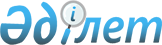 Қазақстан Республикасы Денсаулық сақтау министрлігінің мәселелеріҚазақстан Республикасы Үкіметінің 2011 жылғы 14 ақпандағы № 133 Қаулысы

      Қазақстан Республикасының Үкіметі ҚАУЛЫ ЕТЕДІ:



      1. Қазақстан Республикасы Денсаулық сақтау министрлігінің « Республикалық ақпараттық-талдау орталығы» мен «Денсаулық сақтауды дамыту институты» шаруашылық жүргізу құқығындағы республикалық мемлекеттік кәсіпорындары Қазақстан Республикасы Денсаулық сақтау министрлігінің «Денсаулық сақтауды дамыту республикалық орталығы» шаруашылық жүргізу құқығындағы республикалық мемлекеттік кәсіпорнына (бұдан әрі - кәсіпорын) қосу жолымен қайта ұйымдастырылсын.



      2. Мыналар:



      1) Қазақстан Республикасы Денсаулық сақтау министрлігі кәсіпорынды мемлекеттік басқару органы;

      2) кәсіпорын қызметінің негізгі мәні денсаулық сақтау саласындағы өндірістік-шаруашылық қызметті жүзеге асыру болып белгіленсін.



      3. Қазақстан Республикасы Денсаулық сақтау министрлігі заңнамада белгіленген тәртіппен:

      1) Қазақстан Республикасы Қаржы министрлігінің Мемлекеттік мүлік және жекешелендіру комитетіне кәсіпорынның жарғысын бекітуге ұсынуды;



      2) кәсіпорынды Қазақстан Республикасының әділет органдарында

мемлекеттік тіркеуді;

      3) осы қаулыдан туындайтын өзге де шараларды қабылдауды қамтамасыз етсін.



      4. Қазақстан Республикасы Үкіметінің кейбір шешімдеріне мынадай

өзгерістер енгізілсін:



      1) күші жойылды - ҚР Үкіметінің 05.08.2013 № 796 қаулысымен;



      2) күші жойылды - ҚР Үкіметінің 23.09.2014 № 1005 қаулысымен;



      3) күші жойылды - ҚР Үкіметінің 28.08.2015 № 683 қаулысымен.

      Ескерту. 4-тармаққа өзгерістер енгізілді - ҚР Үкіметінің 05.08.2013 № 796; 23.09.2014 № 1005; 28.08.2015 № 683 қаулыларымен.



      5. Осы қаулы қол қойылған күнінен бастап қолданысқа енгізіледі.       Қазақстан Республикасының

      Премьер-Министрі                           К. Мәсімов
					© 2012. Қазақстан Республикасы Әділет министрлігінің «Қазақстан Республикасының Заңнама және құқықтық ақпарат институты» ШЖҚ РМК
				